Escola Municipal de Educação Básica Alfredo GomesProfessora: Lílian Sequência didática /PROSEDITitulo: preservação todos os dias 1ªmomento:Língua portuguesaSemana 01 a 05 de junhoLeia com atenção a mensagem importante sobre meio ambiente, no texto a seguir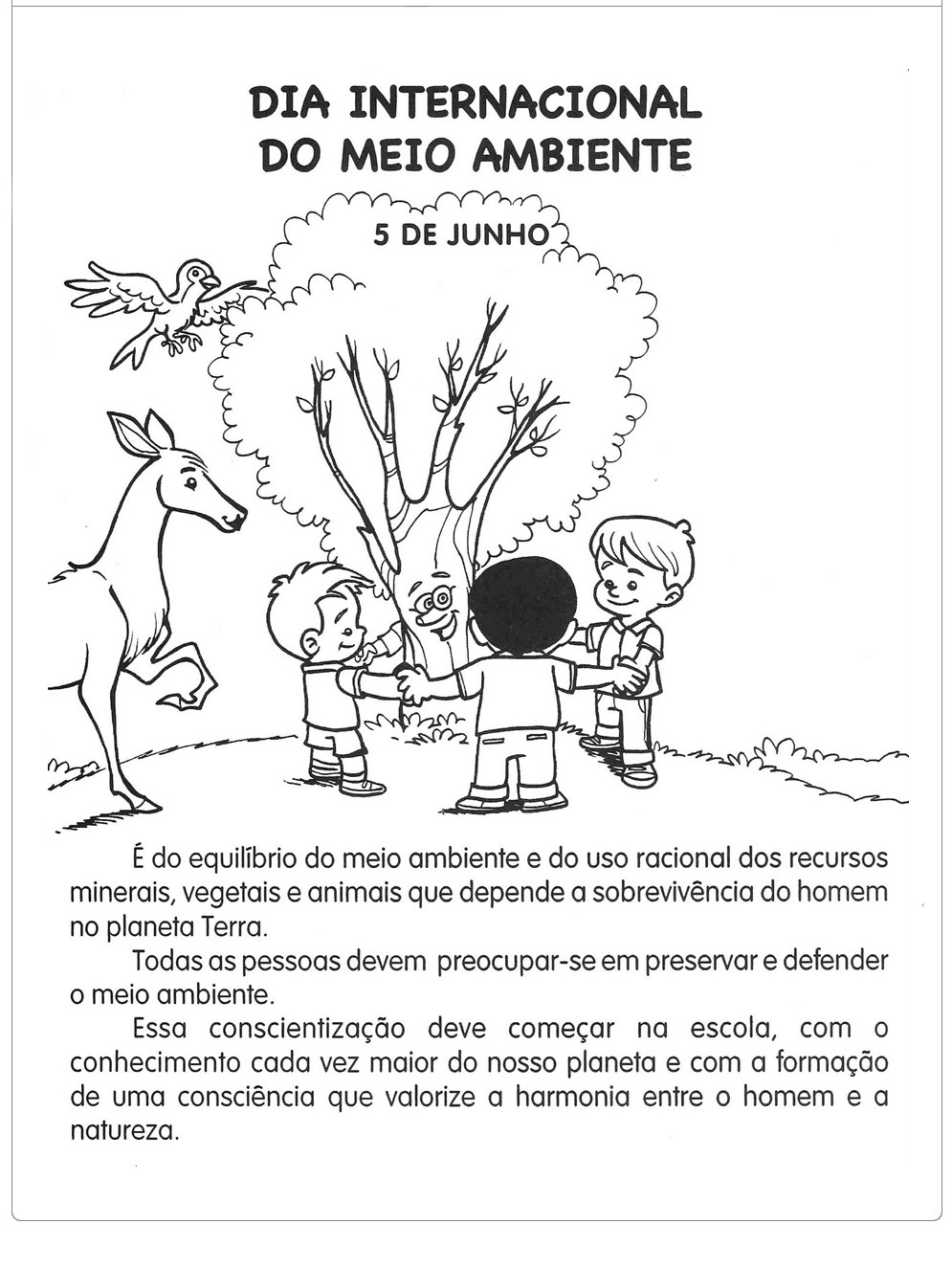 Responda: O QUE COMEMORAMOS DIA 05 DE JUNHO?PORQUE DEVEMOS PRESERVAR O MEIO AMBIENTE?ESCREVA UMA FRASE COM SUAS PALAVRAS SOBRE A IMPORTÁNCIA DO MEIO AMBIENTE PRA VOCÊ.